 Irene-Wakonda School District Certified Application Form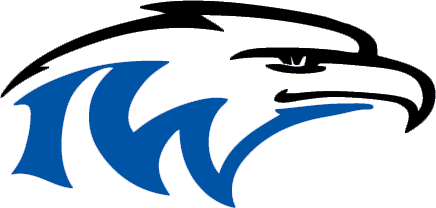 130 E. State Street * Irene, SD 57037Phone: 605-263-3311 * Fax: 605-263-3316www.irene-wakonda.k12.sd.usDate of Application:   Name:  		Last		First		Middle	Address:   		Street/Box			City			State		ZipPhone Number:  Email Address:  Position Appling for:  Level of Preference:	High School   		 	Middle School   		Elementary  Previous Employment (list up to 3) Most recent first:Name of Employer:  Name of last Supervisor:  Dates of Employment (from/to):  Salary:  Complete Address:  Phone Number:   Last Job Title:  Reason for leaving (be specific):  List the jobs you held, duties performed, skills used or learned, advancements, or promotions while you worked at this company/school:  Name of Employer:  Name of last Supervisor:  Dates of Employment (from/to):   Salary:  Complete Address:  Phone Number:   Last Job Title:  Reason for leaving (be specific):  List the jobs you held, duties performed, skills used or learned, advancements, or promotions while you worked at this company/school:  Name of Employer:  Name of last Supervisor:  Dates of Employment (from/to):  Salary:  Complete Address:  Phone Number:  Last Job Title:  Reason for leaving (be specific):  List the jobs you held, duties performed, skills used or learned, advancements, or promotions while you worked at this company/school:  Other skills that may be pertinent:Please list 4 references other than relatives:Military: (US)Education:Graduate credits (State Quarter Hours or Semester Hours): Number of credits since completion of your last degree:   Number of hours that are in your teaching field:  Certification – list area(s) and level(s) of certification listed on your South Dakota Teaching Certificate:Certificate Number:       Expiration Date:  Total years teaching experience:  Data regarding student teacher (Applicants with 2 or more years experience do not need to complete this section):College Supervisor for Student Teacher:  Extracurricular activities for which you are qualified and are willing to supervise/coach/assist:What can you contribute to the children at the Irene-Wakonda School District?Please list special skills and qualifications you possess that you will apply to this job.*SDCL 3-1-1.1 prohibits a school district or other government entity from hiring anyone who is required to register for Selective Service and has not done so.  Males born after December 31, 1959 are required to register for Selective Service.Are you required to register:  Yes 	No 	Are you registered?  Yes   No If you are registered, please provide your Selective Service number (call 703-605-4000 if you do not know your number):  Have you ever been convicted of a felony, a crime involving dishonesty, controlled substance, marijuana, or a sex offense?   Yes   No Have you completed a background check in the last year?  Yes   No I certify that the information given on this application and in any other supporting documentation and resume is true and correct.  I understand that any false information and/or willful or negligent failure to disclose any requested information will constitute sufficient grounds to terminate my employment without notice.  	I authorize my previous employers, schools, and persons named as references to give any information regarding my employment together with information they may have regarding me, whether or not it is in their records.  I agree that Irene-Wakonda School District and its employees and my previous employers and their employees shall not be held liable in any respect if an employment offer is not tendered, is withdrawn, or my employment is terminated because of false statements, answers, or omissions made by me in this application.  I hereby release said employers, schools, or persons from all liability for any damages whatsoever for issuing this information.	I agree to submit to fingerprinting and a criminal background check and understand that provided the Irene-Wakonda School District wishes to hire me; my employment by the Irene-Wakonda School District depends upon the results being acceptable to the Irene-Wakonda School District.Applicant’s Signature:  Date:  Full NamePositionMailing AddressBusiness PhoneHome PhoneBranchDatesReserve StatusType of DischargeType of SchoolName of School and Complete Mailing AddressYear GraduatedMajor or DegreeHigh SchoolUndergraduateGraduateOtherSchoolCity, StateTeacherGrades/SubjectDates# MonthsActivitiesActivitiesActivitiesActivities Football Track/Field     Baseball/Softball          Newspaper Cross Country Golf One-act Play Chorus Basketball Volleyball School Play Show Choir Oral Interp Honor Society Yearbook Band Student Council Other